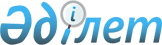 О внесении изменений и дополнений в постановление Правления Агентства Республики Казахстан по регулированию и надзору финансового рынка и финансовых организаций от 25 декабря 2006 года № 300 "Об утверждении Правил представления отчетности банками второго уровня Республики Казахстан и внесении изменения в постановление Правления Агентства Республики Казахстан по регулированию и надзору финансового рынка и финансовых организаций от 27 августа 2005 года № 310 "О внесении изменений и дополнений в некоторые нормативные правовые акты Республики Казахстан по вопросам регулирования и надзора финансового рынка и финансовых организаций"
					
			Утративший силу
			
			
		
					Постановление Правления Агентства Республики Казахстан по регулированию и надзору финансового рынка и финансовых организаций от 26 февраля 2008 года № 18. Зарегистрировано в Министерстве юстиции Республики Казахстан 31 марта 2008 года № 5177. Утратило силу постановлением Правления Агентства Республики Казахстан по регулированию и надзору финансового рынка и финансовых организаций от 3 сентября 2010 года № 130

      Сноска. Утратило силу постановлением Правления АФН РК от 03.09.2010 № 130 (вводится в действие с 01.11.2010).      В целях совершенствования нормативных правовых актов, регулирующих деятельность банков второго уровня, Правление Агентства Республики Казахстан по регулированию и надзору финансового рынка и финансовых организаций (далее - Агентство) ПОСТАНОВЛЯЕТ : 

      1. Внести в постановление Правления Агентства Республики Казахстан по регулированию и надзору финансового рынка и финансовых организаций от 25 декабря 2006 года N 300 "Об утверждении Правил представления отчетности банками второго уровня Республики Казахстан и внесении изменения в постановление Правления Агентства Республики Казахстан по регулированию и надзору финансового рынка и финансовых организаций от 27 августа 2005 года N 310 "О внесении изменений и дополнений в некоторые нормативные правовые акты Республики Казахстан по вопросам регулирования и надзора финансового рынка и финансовых организаций" (зарегистрированное в Реестре государственной регистрации нормативных правовых актов Республики Казахстан под N 4520), с изменением и дополнениями, внесенными постановлением Правления Агентства от 30 ноября 2007 года N 258 "О внесении изменения и дополнений в постановление Правления Агентства Республики Казахстан по регулированию и надзору финансового рынка и финансовых организаций от 25 декабря 2006 года N 300 "Об утверждении Правил представления отчетности банками второго уровня Республики Казахстан и внесении изменения в постановление Правления Агентства Республики Казахстан по регулированию и надзору финансового рынка и финансовых организаций от 27 августа 2005 года N 310 "О внесении изменений и дополнений в некоторые нормативные правовые акты Республики Казахстан по вопросам регулирования и надзора финансового рынка и финансовых организаций" (зарегистрированным в Реестре государственной регистрации нормативных правовых актов под N 5093) следующие изменения и дополнения: 

      в Правилах представления отчетности банками второго уровня Республики Казахстан, утвержденных указанным постановлением (далее - Правила): 

      в пункте 1 цифру "19" заменить цифрой "28"; 

      пункт 2-1 после цифры 19 дополнить цифрами ", 23, 24, 25, 26, 27"; 

      в таблицах приложений 1, 2, 3 и 4: 

      графу 

"                    " 

      изложить в следующей редакции: 

"                    "; 

      после граф 

" " 

      дополнить графами следующего содержания: "                                            "; 

      наименование строки "Изменения в специальных резервах на покрытие убытков" таблицы приложения 6 дополнить словами "(указываются в абсолютных значениях)"; 

      приложение 8 изложить в редакции согласно приложению 1 к настоящему постановлению; 

      в приложении 9: 

      в таблице графу 

"                  " 

      изложить в следующей редакции: 

"                  "; 

      приложение 10 изложить в редакции согласно приложению 2 к настоящему постановлению; 

      приложение 11 изложить в редакции согласно приложению 3 к настоящему постановлению; 

      в таблицах приложений 14 и 15 графу 

"                  " 

      изложить в следующей редакции: 

"                  "; 

      в приложении 17: 

      в таблице графы 

"                                    " 

      изложить в следующей редакции: 

"                                                    "; 

      дополнить приложениями 20, 21, 22 согласно приложению 4 к настоящему постановлению; 

      дополнить приложениями 23, 24, 25, 26, 27, 28 согласно приложению 5 к настоящему постановлению. 

      2. Настоящее постановление вводится в действие с 1 июня 2008 года, за исключением абзацев двадцать второго и тридцать второго пункта 1 настоящего постановления, которые вводятся в действие со дня государственной регистрации настоящего постановления в Министерстве юстиции Республики Казахстан и распространяются на отношения, возникшие с 1 марта 2008 года. 

      3. Департаменту стратегии и анализа (Дилимбетова Г.А.): 

      1) совместно с Юридическим департаментом (Сарсенова Н.В.) принять меры к государственной регистрации в Министерстве юстиции Республики Казахстан настоящего постановления; 

      2) в десятидневный срок со дня государственной регистрации в Министерстве юстиции Республики Казахстан довести настоящее постановление до сведения заинтересованных подразделений Агентства, Объединения юридических лиц "Ассоциация финансистов Казахстана". 

      4. Управлению информационных технологий (Бейсенбаев А.Ж.) в срок до 1 июня 2008 года обеспечить доработку Автоматизированной информационной подсистемы "Сбор и обработка отчетно-статистической информации от банков второго уровня". 

      5. Службе Председателя Агентства принять меры к публикации настоящего постановления в средствах массовой информации Республики Казахстан. 

      6. Контроль исполнения настоящего постановления возложить на Председателя Агентства Бахмутову Е.Л.       Председатель                                       Е. Бахмутова Приложение 1             

к постановлению Правления Агентства 

Республики Казахстан по регулированию 

и надзору финансового рынка     

и финансовых организаций      

от 26 февраля 2008 года N 18    "Приложение 8               

к Правилам представления отчетности    

банками второго уровня Республики Казахстан 

                   Банковские займы, выданные в тенге и иностранной 

                       валюте с указанием ставок вознаграждения 

                          _______________________________________ 

                                  (наименование банка)                          по состоянию на "___" "________" 200__ года                                                                        (в тысячах тенге) Руководитель: _______________________________ ________________ 

                      (фамилия и имя)            (подпись) Главный бухгалтер: __________________________ ________________ 

                       (фамилия и имя)           (подпись) Исполнитель: ____________________________ ____________ ______________ 

              (должность, фамилия и имя)   (подпись)  (номер телефона)       Дата подписания отчета "____" ___________200__ года       Место для печати.". Приложение 2           

к постановлению Правления Агентства 

Республики Казахстан по регулированию 

и надзору финансового рынка    

и финансовых организаций      

от 26 февраля 2008 года N 18    "Приложение 10              

к Правилам представления отчетности   

банками второго уровня Республики Казахстан 

                    Объем вкладов в тенге и иностранной валюте 

                   с указанием ставок вознаграждения за квартал 

                       __________________________________________ 

                                 (наименование банка)                          по состоянию на "__" "______" 200  года 

             Объем привлеченных вкладов клиентов за истекший квартал продолжение таблицы 

            Средневзвешенная ставка вознаграждения по привлеченным 

                       вкладам за истекший квартал продолжение таблицы         Руководитель: ____________________ ____________ 

                       (фамилия и имя)     (подпись)       Главный бухгалтер: ___________________ ____________ 

                           (фамилия и имя)     (подпись)       Исполнитель: ________________________ _________ ________________ 

                 (должность, фамилия и имя) (подпись) (номер телефона)       Дата подписания отчета "____" ___________200__ года       Место для печати.". Приложение 3            

к постановлению Правления Агентства 

Республики Казахстан по регулированию 

и надзору финансового рынка    

и финансовых организаций      

от 26 февраля 2008 года N 18     "Приложение 11             

к Правилам представления отчетности   

банками второго уровня Республики Казахстан 

                       Стандартные и классифицированные активы 

                        _________________________________________ 

                                    (наименование банка)                по состоянию на "_____" "____________________" 200__ года                                                               (в тысячах тенге)   продолжение таблицы        Руководитель: ___________________ ____________ 

                       (фамилия и имя)   (подпись)       Главный бухгалтер: __________________ _____________ 

                          (фамилия и имя)     (подпись)       Исполнитель: __________________________ _________ ________________ 

                   (должность, фамилия и имя) (подпись) (номер телефона)       Дата подписания отчета "____" ___________ 200__ года       Место для печати.". Приложение 4            

к постановлению Правления Агентства 

Республики Казахстан по регулированию 

и надзору финансового рынка      

и финансовых организаций        

от 26 февраля 2008 года N 18       "Приложение 20              

к Правилам представления отчетности    

банками второго уровня Республики Казахстан 

         Сведения по остаткам на балансовых счетах 

         за вычетом специальных резервов (провизий) 

           _________________________________________ 

                     (наименование банка)      по состоянию на "_____" "____________________" 200__ года                                          (в тысячах тенге)   Руководитель: ______________________ ________________ 

                  (фамилия и имя)       (подпись) Главный бухгалтер: ___________________ _____________ 

                     (фамилия и имя)     (подпись) Исполнитель: _________________________ _________ ________________ 

            (должность, фамилия и имя) (подпись) (номер телефона) Дата подписания отчета "____" ___________ 200 __ года. Место для печати; Приложение 21               

к Правилам представления отчетности   

банками второго уровня Республики Казахстан 

                       Срок платежа, оставшийся до погашения 

                       _________________________________________ 

                                 (наименование банка)               по состоянию на "_____" "____________________" 200__ года                                                              (в тысячах тенге)        Руководитель: _________________ ___________ 

                     (фамилия и имя)   (подпись)       Главный бухгалтер: ________________ _________ 

                          (фамилия и имя) (подпись)       Исполнитель: __________________________ _________ ________________ 

                   (должность, фамилия и имя) (подпись) (номер телефона)       Дата подписания отчета "____" ___________ 200 __ года       Место для печати; Приложение 22               

к Правилам представления отчетности банками 

второго уровня Республики Казахстан    

             Срок платежа для фиксированных активов и обязательств, 

                 оставшихся до погашения, для плавающих активов 

                       и обязательств до изменения индекса 

                     _________________________________________ 

                                (наименование банка)                по состоянию на "_____" "____________________" 200__ года                                                                (в тысячах тенге)         Справочно: на 1 января каждого года заполняются объявленные дивиденды       Руководитель: ________________ _________ 

                     (фамилия и имя) (подпись)       Главный бухгалтер: _________________ _________ 

                          (фамилия и имя)  (подпись)       Исполнитель: __________________________ _________ ________________ 

                   (должность, фамилия и имя) (подпись) (номер телефона)       Дата подписания отчета "____" ___________200 __ года.       Место для печати.". Приложение 5            

к постановлению Правления Агентства 

Республики Казахстан по регулированию 

и надзору финансового рынка     

и финансовых организаций       

от 26 февраля 2008 года N 18    "Приложение 23             

к Правилам представления отчетности    

банками второго уровня Республики Казахстан 

            Сводные сведения о займах, выданных на строительство 

                  по срокам платежа, оставшимся до погашения 

                     _________________________________________ 

                              (наименование банка)              по состоянию на "_____" "____________________" 200__ года                                                           (в тысячах тенге)   продолжение таблицы         Руководитель: _________________ ___________ 

                     (фамилия и имя)   (подпись)       Главный бухгалтер: ________________ _________ 

                          (фамилия и имя) (подпись)       Исполнитель: ___________________________ _________ ________________ 

                    (должность, фамилия и имя) (подпись) (номер телефона)       Дата подписания отчета "____" ___________ 200 __ года.       Место для печати; Приложение 24              

к Правилам представления отчетности    

банками второго уровня Республики Казахстан 

            Сведения по классификации займов, выданных на строительство 

                         _________________________________________ 

                                    (наименование банка)                     по состоянию на "_____" "____________________" 200__ года                                                              (в тысячах тенге)         Руководитель: ________________ __________ 

                     (фамилия и имя)  (подпись)       Главный бухгалтер: _________________ __________ 

                          (фамилия и имя)   (подпись)       Исполнитель: ___________________________ __________ ________________ 

                    (должность, фамилия и имя)  (подпись) (номер телефона)       Дата подписания отчета "____" ___________ 200 __ года.       Место для печати; Приложение 25                

к Правилам представления отчетности    

банками второго уровня Республики Казахстан 

                     Информация о просроченной задолженности 

                      _________________________________________ 

                                 (наименование банка)                 по состоянию на "_____" "____________________" 200__ года                                                             (в тысячах тенге)         Руководитель: _________________ ___________ 

                     (фамилия и имя)   (подпись)       Главный бухгалтер: ________________ _________ 

                          (фамилия и имя) (подпись)       Исполнитель: ___________________________ _________ ________________ 

                    (должность, фамилия и имя) (подпись) (номер телефона)       Дата подписания отчета "____" ___________ 200 __ года.       Место для печати; Приложение 26                

к Правилам представления отчетности    

банками второго уровня Республики Казахстан 

             Сведения по объему погашения по займам и 

      объему выплат по совокупным обязательствам в следующем 

                           отчетном месяце 

                _________________________________________ 

                         (наименование банка)        по состоянию на "_____" "____________________" 200__ года                                                       (в тысячах тенге)   Руководитель: __________________ ___________ 

                (фамилия и имя)   (подпись) Главный бухгалтер: ________________ __________ 

                    (фамилия и имя)  (подпись) Исполнитель: __________________________ _________ ________________ 

             (должность, фамилия и имя) (подпись) (номер телефона) Дата подписания отчета "____" ___________ 200 __ года. Место для печати; Приложение 27               

к Правилам представления отчетности    

банками второго уровня Республики Казахстан 

              Расшифровка вкладов, размещенных в других банках 

                  _________________________________________ 

                              (наименование банка)          по состоянию на "______" "_____________________" 200__ года                                                       (в тысячах тенге)   Руководитель: ________________ ___________ 

               (фамилия и имя)  (подпись) Главный бухгалтер: ________________ _________ 

                    (фамилия и имя) (подпись) Исполнитель: __________________________ _________ ________________ 

             (должность, фамилия и имя) (подпись) (номер телефона) Дата подписания отчета "____" ___________ 200 __ года. Место для печати; Приложение 28              

      к Правилам представления отчетности    

      банками второго уровня Республики Казахстан 

            Сведения о забалансовой деятельности 

            _________________________________________ 

                     (наименование банка)           по состоянию на «_____» «____________________» 200__ года 

          (в тысячах тенге) Руководитель: _______________________________   ________________                (фамилия и имя)                      (подпись) 

  Главный бухгалтер: __________________________   ________________                       (фамилия и имя)              (подпись) 

  Исполнитель:  _________________________  ______________  _________________              (должность, фамилия и имя)   (подпись)      (номер телефона) 

  Дата подписания отчета «____» ___________200 __ года. 

  Место для печати.». 

  

  

  
					© 2012. РГП на ПХВ «Институт законодательства и правовой информации Республики Казахстан» Министерства юстиции Республики Казахстан
				от 1 года до 5 лет от 1 года до 2 лет от 1 года до 5 лет от 1 года до 5 лет Всего из них в 

иностранной 

валюте от 2 до 3 лет от 2 до 3 лет от 3 до 5 лет от 3 до 5 лет Всего из них в 

иностранной 

валюте Всего из них в 

иностранной 

валюте Банки Межбанковские 

вклады Провизии Специальные провизии Срок действия кредитного 

соглашения Срок действия кредитного 

соглашения дата начала дата конечного 

срока погашения Срок действия кредитного соглашения Срок действия кредитного соглашения Срок действия кредитного соглашения дата начала дата конечного 

срока погашения дата окончания 

срока пролонгации Объем 

выдачи 

банков- 

ских 

займов 

с фикси- 

рованной 

ставкой 

за 

истекший 

квартал до 1 

месяца до 1 

месяца от 1 

до 3 

месяцев от 1 

до 3 

месяцев от 3 

до 6 

месяцев от 3 

до 6 

месяцев от 6 

месяцев 

до 1 

года от 6 

месяцев 

до 1 

года от 1 

до 2 

лет от 1 

до 2 

лет от 2 

до 3 

лет от 2 

до 3 

лет от 3 

до 5 

лет от 3 

до 5 

лет свыше 

5 лет свыше 

5 лет Всего Всего Объем 

выдачи 

банков- 

ских 

займов 

с фикси- 

рованной 

ставкой 

за 

истекший 

квартал В 

с 

е 

г 

о из 

них 

в 

инос- 

тран- 

ной 

валю- 

те В 

с 

е 

г 

о из 

них 

в 

инос- 

тран- 

ной 

валю- 

те В 

с 

е 

г 

о из 

них 

в 

инос- 

тран- 

ной 

валю- 

те В 

с 

е 

г 

о из 

них 

в 

инос- 

тран- 

ной 

валю- 

те В 

с 

е 

г 

о из 

них 

в 

инос- 

тран- 

ной 

валю- 

те В 

с 

е 

г 

о из 

них 

в 

инос- 

тран- 

ной 

валю- 

те В 

с 

е 

г 

о из 

них 

в 

инос- 

тран- 

ной 

валю- 

те В 

с 

е 

г 

о из 

них 

в 

инос- 

тран- 

ной 

валю- 

те В 

с 

е 

г 

о из 

них 

в 

инос- 

тран- 

ной 

валю- 

те Банков- 

ские 

займы 

банкам и 

органи- 

зациям, 

осущест- 

вляющим 

отдель- 

ные виды 

банков- 

ских 

операций Банков- 

ские 

займы 

юриди- 

ческим 

лицам Банков- 

ские 

займы 

физичес- 

ким 

лицам, в 

том 

числе: на пот- 

реби- 

тельские 

цели на 

строи- 

тельст- 

во и 

покупку 

жилья, 

в том 

числе: ипотеч- 

ные 

жилищные 

займы на 

приобре- 

тение 

автотра- 

нспорта прочие 

банков- 

ские 

займы Банков- 

ские 

займы 

субъек- 

там 

малого 

предпри- 

нима- 

тельства Итого 

выданных 

займов с 

фиксиро- 

ванной 

ставкой 

за 

квартал Объем 

выдачи 

займов с 

плаваю- 

щей 

ставкой 

за 

истекший 

квартал до 1 

месяца до 1 

месяца от 1 

до 3 

месяцев от 1 

до 3 

месяцев от 3 

до 6 

месяцев от 3 

до 6 

месяцев от 6 

месяцев 

до 1 

года от 6 

месяцев 

до 1 

года от 1 

до 2 

лет от 1 

до 2 

лет от 2 

до 3 

лет от 2 

до 3 

лет от 3 

до 5 

лет от 3 

до 5 

лет свыше 

5 лет свыше 

5 лет Всего Всего Объем 

выдачи 

займов с 

плаваю- 

щей 

ставкой 

за 

истекший 

квартал В 

с 

е 

г 

о из 

них 

в 

инос- 

тран- 

ной 

валю- 

те В 

с 

е 

г 

о из 

них 

в 

инос- 

тран- 

ной 

валю- 

те В 

с 

е 

г 

о из 

них 

в 

инос- 

тран- 

ной 

валю- 

те В 

с 

е 

г 

о из 

них 

в 

инос- 

тран- 

ной 

валю- 

те В 

с 

е 

г 

о из 

них 

в 

инос- 

тран- 

ной 

валю- 

те В 

с 

е 

г 

о из 

них 

в 

инос- 

тран- 

ной 

валю- 

те В 

с 

е 

г 

о из 

них 

в 

инос- 

тран- 

ной 

валю- 

те В 

с 

е 

г 

о из 

них 

в 

инос- 

тран- 

ной 

валю- 

те В 

с 

е 

г 

о из 

них 

в 

инос- 

тран- 

ной 

валю- 

те Банков- 

ские 

займы 

банкам и 

органи- 

зациям, 

осущес- 

твляющим 

отдель- 

ные виды 

банков- 

ских 

операций Банков- 

ские 

займы 

юриди- 

ческим 

лицам Банков- 

ские 

займы 

физичес- 

ким 

лицам, 

в том 

числе: на 

потреби- 

тельские 

цели на 

строи- 

тельство 

и 

покупку 

жилья в 

том 

числе: ипотеч- 

ные 

жилищные 

займы на 

приобре- 

тение 

автотра- 

нспорта прочие 

банков- 

ские 

займы Банков- 

ские 

займы 

субъек- 

там 

малого 

предпри- 

нима- 

тельства Итого 

выданных 

займов с 

плаваю- 

щей 

ставкой 

за 

квартал Средневзвешенная ставка вознаграждения по выданным займам за истекший квартал Средневзвешенная ставка вознаграждения по выданным займам за истекший квартал Средневзвешенная ставка вознаграждения по выданным займам за истекший квартал Средневзвешенная ставка вознаграждения по выданным займам за истекший квартал Средневзвешенная ставка вознаграждения по выданным займам за истекший квартал Средневзвешенная ставка вознаграждения по выданным займам за истекший квартал Средневзвешенная ставка вознаграждения по выданным займам за истекший квартал Средневзвешенная ставка вознаграждения по выданным займам за истекший квартал Средневзвешенная ставка вознаграждения по выданным займам за истекший квартал Средневзвешенная ставка вознаграждения по выданным займам за истекший квартал Средневзвешенная ставка вознаграждения по выданным займам за истекший квартал Средневзвешенная ставка вознаграждения по выданным займам за истекший квартал Средневзвешенная ставка вознаграждения по выданным займам за истекший квартал Средневзвешенная ставка вознаграждения по выданным займам за истекший квартал Средневзвешенная ставка вознаграждения по выданным займам за истекший квартал Средневзвешенная ставка вознаграждения по выданным займам за истекший квартал Средневзвешенная ставка вознаграждения по выданным займам за истекший квартал Средневзвешенная ставка вознаграждения по выданным займам за истекший квартал Средневзвешенная ставка вознаграждения по выданным займам за истекший квартал Показа- 

тели 

(округ- 

лить до 

сотых) до 1 

месяца до 1 

месяца от 1 

до 3 

месяцев от 1 

до 3 

месяцев от 3 

до 6 

месяцев от 3 

до 6 

месяцев от 6 

месяцев 

до 1 

года от 6 

месяцев 

до 1 

года от 1 

до 2 

лет от 1 

до 2 

лет от 2 

до 3 

лет от 2 

до 3 

лет от 3 

до 5 

лет от 3 

до 5 

лет свыше 

5 лет свыше 

5 лет Всего Всего Показа- 

тели 

(округ- 

лить до 

сотых) В 

с 

е 

г 

о из 

них 

в 

инос- 

тран- 

ной 

валю- 

те В 

с 

е 

г 

о из 

них 

в 

инос- 

тран- 

ной 

валю- 

те В 

с 

е 

г 

о из 

них 

в 

инос- 

тран- 

ной 

валю- 

те В 

с 

е 

г 

о из 

них 

в 

инос- 

тран- 

ной 

валю- 

те В 

с 

е 

г 

о из 

них 

в 

инос- 

тран- 

ной 

валю- 

те В 

с 

е 

г 

о из 

них 

в 

инос- 

тран- 

ной 

валю- 

те В 

с 

е 

г 

о из 

них 

в 

инос- 

тран- 

ной 

валю- 

те В 

с 

е 

г 

о из 

них 

в 

инос- 

тран- 

ной 

валю- 

те В 

с 

е 

г 

о из 

них 

в 

инос- 

тран- 

ной 

валю- 

те Банков- 

ские 

займы 

банкам и 

органи- 

зациям, 

осущес- 

твляющим 

отдель- 

ные виды 

банков- 

ских 

операций Банков- 

ские 

займы 

юриди- 

ческим 

лицам Банков- 

ские 

займы 

физичес- 

ким 

лицам, 

в том 

числе: на пот- 

реби- 

тельские 

цели на 

строите- 

льство и 

покупку 

жилья, 

в том 

числе: ипотеч- 

ное 

кредито- 

вание на 

приобре- 

тение 

автотра- 

нспорта прочие 

банков- 

ские 

займы Банков- 

ские 

займы 

субъек- 

там 

малого 

предпри- 

нимате- 

льства Наиме- 

нование до 

востре- 

бования до 

востре- 

бования до 1 месяца до 1 месяца от 1 до 3 

месяцев от 1 до 3 

месяцев от 3 до 6 

месяцев от 3 до 6 

месяцев от 6 

месяцев 

до 1 года от 6 

месяцев 

до 1 года Наиме- 

нование В 

с 

е 

г 

о из них 

в ино- 

странной 

валюте В 

с 

е 

г 

о из них 

в ино- 

странной 

валюте В 

с 

е 

г 

о из них 

в ино- 

странной 

валюте В 

с 

е 

г 

о из них 

в ино- 

странной 

валюте В 

с 

е 

г 

о из них 

в ино- 

странной 

валюте Вклады 

юридических 

лиц Вклады до 

востребования Срочные вклады с фиксирован- 

ной ставкой с плавающей 

ставкой Условные 

вклады Текущие и 

карт-счета 

клиентов Прочие вклады Итого вкладов 

юридических 

лиц Вклады 

физических лиц Вклады до 

востребования Срочные вклады с фиксирован- 

ной ставкой с плавающей 

ставкой Условные 

вклады Текущие и 

карт-счета 

клиентов Итого 

привлеченных 

вкладов от 

физических лиц от 1 

до 2 лет от 1 

до 2 лет от 2 

до 3 лет от 2 

до 3 лет от 3 

до 5 лет от 3 

до 5 лет свыше 

5 лет свыше 

5 лет Всего Всего В 

с 

е 

г 

о из них 

в ино- 

странной 

валюте В 

с 

е 

г 

о из них 

в ино- 

странной 

валюте В 

с 

е 

г 

о из них 

в ино- 

странной 

валюте В 

с 

е 

г 

о из них 

в ино- 

странной 

валюте В 

с 

е 

г 

о из них 

в ино- 

странной 

валюте Наиме- 

нование до востре- 

бования до востре- 

бования до 1 месяца до 1 месяца от 1 до 3 

месяцев от 1 до 3 

месяцев от 3 до 6 

месяцев от 3 до 6 

месяцев от 6 

месяцев 

до 1 года от 6 

месяцев 

до 1 года Наиме- 

нование В 

с 

е 

г 

о из них 

в ино- 

странной 

валюте В 

с 

е 

г 

о из них 

в ино- 

странной 

валюте В 

с 

е 

г 

о из них 

в ино- 

странной 

валюте В 

с 

е 

г 

о из них 

в ино- 

странной 

валюте В 

с 

е 

г 

о из них 

в ино- 

странной 

валюте Вклады 

юридических 

лиц Вклады до 

востребования Срочные 

вклады с фиксирован- 

ной ставкой с плавающей 

ставкой Условные 

вклады Текущие и 

карт-счета 

клиентов Вклады 

физических 

лиц Вклады до 

востребования Срочные 

вклады с фиксирован- 

ной ставкой с плавающей 

ставкой Условные 

вклады Текущие и 

карт-счета 

клиентов от 1 

до 2 лет от 1 

до 2 лет от 2 

до 3 лет от 2 

до 3 лет от 3 

до 5 лет от 3 

до 5 лет свыше 

5 лет свыше 

5 лет Всего Всего В 

с 

е 

г 

о из них 

в ино- 

странной 

валюте В 

с 

е 

г 

о из них 

в ино- 

странной 

валюте В 

с 

е 

г 

о из них 

в ино- 

странной 

валюте В 

с 

е 

г 

о из них 

в ино- 

странной 

валюте В 

с 

е 

г 

о из них 

в ино- 

странной 

валюте Активы Стандартные Стандартные Сомнительные Сомнительные Сомнительные Сомнительные Сомнительные Сомнительные Сомнительные Сомнительные Сомнительные Активы Стандартные Стандартные Сомнитель- 

ные 1 

категории Сомнитель- 

ные 1 

категории Спе- 

циа- 

льные 

про- 

визии Сомнитель- 

ные 2 

категории Сомнитель- 

ные 2 

категории Спе- 

циа- 

льные 

про- 

визии Сомнитель- 

ные 3 

категории Сомнитель- 

ные 3 

категории Спе- 

циа- 

льные 

про- 

визии Активы В 

с 

е 

г 

о из них 

в ино- 

странной 

валюте В 

с 

е 

г 

о из них 

в ино- 

странной 

валюте Спе- 

циа- 

льные 

про- 

визии В 

с 

е 

г 

о из них 

в ино- 

странной 

валюте Спе- 

циа- 

льные 

про- 

визии В 

с 

е 

г 

о из них 

в ино- 

странной 

валюте Спе- 

циа- 

льные 

про- 

визии Вклады, в том 

числе у нерезидентов Банковские 

займы: Банковские 

займы банкам и 

организациям, 

осуществляющим 

отдельные виды 

банковских 

операций, в 

том числе нерезидентам Банковские 

займы юриди- 

ческим лицам, 

в том числе нерезидентам Банковские 

займы физичес- 

ким лицам, в 

том числе резидентам, 

в том числе на потреби- 

тельские цели на строитель- 

ство и покупку 

жилья, в том 

числе ипотечные 

жилищные займы на 

приобретение 

автотранспорта прочие 

банковские 

займы нерезидентам, 

в том числе на 

потребитель- 

ские цели на строитель- 

ство и покупку 

жилья, в том 

числе ипотечные 

жилищные займы на 

приобретение 

автотранспорта прочие 

банковские 

займы Банковские 

займы субъек- 

там малого 

предпринима- 

тельства, в 

том числе юридическим 

лицам физическим 

лицам Операции 

"Обратное 

"Репо" с резидентами с 

нерезидентами Ценные бумаги, 

в том числе нерезидентов Дебиторская 

задолженность, 

в том числе нерезидентов Итого класси- 

фицированных 

активов: Безнадежные Безнадежные Спе- 

циа- 

льные 

про- 

визии Всего Всего Сомнитель- 

ные 4 

категории Сомнитель- 

ные 4 

категории Спе- 

циа- 

льные 

про- 

визии Сомнитель- 

ные 5 

категории Сомнитель- 

ные 5 

категории Спе- 

циа- 

льные 

про- 

визии Безнадежные Безнадежные Спе- 

циа- 

льные 

про- 

визии Всего Всего В 

с 

е 

г 

о из них 

в ино- 

странной 

валюте Спе- 

циа- 

льные 

про- 

визии В 

с 

е 

г 

о из них 

в ино- 

странной 

валюте Спе- 

циа- 

льные 

про- 

визии В 

с 

е 

г 

о из них 

в ино- 

странной 

валюте Спе- 

циа- 

льные 

про- 

визии В 

с 

е 

г 

о из них 

в ино- 

странной 

валюте Наименование показателя Всего из них в 

иностранной 

валюте Активы Вклады в Национальном Банке 

Республики Казахстан Корреспондентские счета, в том числе 

(за вычетом специальных резервов 

(провизий)): у резидентов (за вычетом специальных 

резервов (провизий)) у нерезидентов (за вычетом 

специальных резервов (провизий)) Вклады, размещенные в других банках, 

в том числе (за вычетом специальных 

резервов (провизий)) у резидентов (за вычетом специальных 

резервов (провизий)) у нерезидентов (за вычетом 

специальных резервов (провизий)) Займы, предоставленные  банкам и 

организациям, осуществляющим 

отдельные виды банковских операций 

(за вычетом специальных резервов 

(провизий)), в том числе резидентам (за вычетом специальных 

резервов (провизий)) нерезидентам (за вычетом специальных 

резервов (провизий)) Ценные бумаги, предназначенные для 

торговли (за вычетом специальных 

резервов (провизий)) Ценные бумаги, имеющиеся в наличие 

для продажи (за вычетом специальных 

резервов (провизий)) Ценные бумаги, удерживаемые до 

погашения (за вычетом специальных 

резервов (провизий)) Операции "Обратное РЕПО" с ценными 

бумагами (за вычетом специальных 

резервов (провизий)) Займы, предоставленные юридическим 

лицам (за вычетом специальных 

резервов (провизий)) Займы, предоставленные физическим 

лицам (за вычетом специальных 

резервов (провизий)), в том числе: на потребительские цели (за вычетом 

специальных резервов (провизий)) на покупку жилья (за вычетом 

специальных резервов (провизий)) прочие займы (за вычетом 

специальных резервов (провизий)) Инвестиции в капитал Субординированный долг Итого активы, приносящие доход Деньги Аффинированные драгоценные металлы Обязательные резервы в Национальном 

Банке Республики Казахстан Основные средства (за вычетом 

амортизации) Нематериальные активы (за вычетом 

амортизации) Прочие активы, в том числе: требования по производным финансовым 

инструментам требования по операциям спот отсроченный подоходный налог начисленные проценты к получению предоплата (расходы) Справочно: специальные резервы 

(провизии) Справочно: амортизация Обязательства Обязательства перед Национальным 

Банком Республики Казахстан Обязательства перед банками второго 

уровня и организациями, 

осуществляющими отдельные виды 

банковских операций, в том числе: корреспонденские счета: резидентов нерезидентов займы, полученные: от резидентов от нерезидентов вклады, привлеченные: от резидентов от нерезидентов Займы, полученные от иностранных 

центральных банков Займы, полученные от международных 

финансовых организаций Вклады, привлеченные от физических 

лиц, в том числе: текущие и карт-счета: от резидентов от нерезидентов Справочно: суммы подлежащие 

гарантированию вклады до востребования: от резидентов от нерезидентов Справочно: суммы подлежащие 

гарантированию условные вклады: от резидентов от нерезидентов Справочно: суммы подлежащие 

гарантированию срочные вклады: от резидентов от нерезидентов Справочно: суммы подлежащие 

гарантированию Вклады, привлеченные от юридических 

лиц, в том числе текущие и карт-счета: от резидентов от нерезидентов вклады до востребования: от резидентов от нерезидентов условные вклады: от резидентов от нерезидентов срочные вклады: от резидентов от нерезидентов вклады дочерних организаций 

специального назначения от резидентов от нерезидентов Займы, полученные от Правительства 

Республики Казахстан и местных 

органов власти Республики Казахстан Ценные бумаги, выпущенные в 

обращение Операции "РЕПО" с ценными бумагами: с резидентами с нерезидентами Субординированный долг: у резидентов у нерезидентов Итого обязательства, влекущие расход Специальные резервы на покрытие 

убытков по условным обязательствам Прочие обязательства, в том числе: обязательства по производным 

финансовым инструментам обязательства по операциям спот обязательства по подоходному налогу начисленные проценты к оплате предоплата (доходы) Собственный капитал Уставный капитал Дополнительный капитал Нераспределенный чистый доход и 

резерв капитала: доход (непокрытый убыток) предыдущих 

лет доход (непокрытый убыток) текущего 

года резерв капитала Резервы переоценки основных средств Резервы переоценки стоимости ценных 

бумаг, имеющихся в наличии для 

продажи Резервы переоценки прошлых лет 

иностранной валюты Резервы переоценки прошлых лет 

аффинированных драгоценных металлов Резервы переоценки прошлых лет 

займов в тенге с фиксацией валютного 

эквивалента займов Резервы переоценки прошлых лет 

вкладов в тенге с фиксацией 

валютного эквивалента вкладов Резервы по прочей переоценке Выкупленные банком собственные акции Итого обязательства и капитал Наименование 

показателя стандартные стандартные стандартные стандартные стандартные стандартные стандартные стандартные стандартные клас- 

сифи- 

циро- 

ван- 

ные Наименование 

показателя До 

вос- 

тре- 

бова- 

ния от 1 

до 30 

дней от 31 

до 90 

дней от 91 

до 180 

дней от 181 

до 365 

дней от 1 

до 2 

лет от 2 

до 3 

лет от 3 

до 5 

лет более 

5 лет клас- 

сифи- 

циро- 

ван- 

ные Активы Активы Активы Активы Активы Активы Активы Активы Активы Активы Активы Займы, предостав- 

ленные юридичес- 

ким и физическим 

лицам (за вычетом 

специальных 

резервов 

(провизий)) Требования к 

банкам второго 

уровня и органи- 

зациям, осуществ- 

ляющим отдельные 

виды банковских 

операций (за 

вычетом специаль- 

ных резервов 

(провизий)) Требования к 

Национальному 

Банку Республики 

Казахстан (за 

вычетом специаль- 

ных резервов 

(провизий)) Ценные бумаги (за 

вычетом специаль- 

ных резервов 

(провизий)) Операции 

"Обратное "РЕПО" 

(за вычетом 

специальных 

резервов 

(провизий)) Субординированный 

долг (за вычетом 

специальных 

резервов 

(провизий)) Наименование 

показателя До 

вос- 

тре- 

бова- 

ния от 1 

до 30 

дней от 31 

до 90 

дней от 91 

до 180 

дней от 181 

до 365 

дней от 1 

до 2 

лет от 2 

до 3 

лет от 3 

до 5 

лет более 

5 лет Х Обязательства Обязательства Обязательства Обязательства Обязательства Обязательства Обязательства Обязательства Обязательства Обязательства Обязательства Вклады 

юридических и 

физических лиц Обязательства 

перед банками 

второго уровня и 

организациями, 

осуществляющими 

отдельные виды 

банковских 

операций Обязательства 

перед 

Национальным 

Банком Республики 

Казахстан Выпущенные в 

обращение ценные 

бумаги Операции "РЕПО" Субординированный 

долг Наименование 

показателя стандартные стандартные стандартные стандартные стандартные стандартные стандартные стандартные стандартные клас- 

сифи- 

циро- 

ван- 

ные Наименование 

показателя До 

вос- 

тре- 

бова- 

ния от 1 

до 30 

дней от 31 

до 90 

дней от 91 

до 180 

дней от 181 

до 365 

дней от 1 

до 2 

лет от 2 

до 3 

лет от 3 

до 5 

лет более 

5 лет клас- 

сифи- 

циро- 

ван- 

ные Активы Активы Активы Активы Активы Активы Активы Активы Активы Активы Активы Займы, предоставлен- 

ные юридическим и 

физическим лицам (за 

вычетом специальных 

резервов (провизий)) Требования к банкам 

второго уровня и 

организациям, 

осуществляющим 

отдельные виды 

банковских операций 

(за вычетом 

специальных резервов 

(провизий)) Требования к 

Национальному Банку 

Республики Казахстан 

(за вычетом спе- 

циальных резервов 

(провизий)) Ценные бумаги (за 

вычетом специальных 

резервов (провизий)) Операции "Обратное 

"РЕПО" (за вычетом 

специальных резервов 

(провизий)) Субординированный 

долг (за вычетом 

специальных резервов 

(провизий)) Наименование 

показателя До 

вос- 

тре- 

бова- 

ния от 1 

до 30 

дней от 31 

до 90 

дней от 91 до 180 дней от 181 

до 365 

дней от 1 

до 2 

лет от 2 

до 3 

лет от 3 

до 5 

лет более 

5 лет Х Обязательства Обязательства Обязательства Обязательства Обязательства Обязательства Обязательства Обязательства Обязательства Обязательства Обязательства Вклады юридических 

и физических лиц Обязательства перед 

банками второго 

уровня и организа- 

циями, осуществляю- 

щими отдельные виды 

банковских операций Обязательства перед 

Национальным Банком 

Республики Казахстан Выпущенные в 

обращение ценные 

бумаги Операции "РЕПО" Субординированный 

долг Наименование до 1 месяца до 1 месяца от 1 до 3 месяцев от 1 до 3 месяцев от 3 до 6 месяцев от 3 до 6 месяцев от 6 

месяцев 

до 1 года от 6 

месяцев 

до 1 года Наименование В 

с 

е 

г 

о из них 

в ино- 

странной 

валюте В 

с 

е 

г 

о из них 

в ино- 

странной 

валюте В 

с 

е 

г 

о из них 

в ино- 

странной 

валюте В 

с 

е 

г 

о из них 

в ино- 

странной 

валюте Займы, выданные юридичес- 

ким и физическим лицам на 

строительство и приобрете- 

ние недвижимости всего, в 

том числе: физическим лицам, в том 

числе: на строительство 

недвижимости на долевое строительство на приобретение недвижи- 

мости (за исключением 

ипотечных жилищных займов) ипотечные жилищные займы, 

из них: по Государственной 

программе развития жилищ- 

ного строительства в 

Республике Казахстан Справочно: займы, передан- 

ные в Акционерное 

общество "Казахстанская 

ипотечная компания" 

согласно заключенным 

договорам юридическим лицам, в том 

числе: на строительство 

недвижимости, из них: коммерческой недвижимости жилой недвижимости прочей недвижимости на приобретение 

недвижимости, из них: коммерческой недвижимости жилой недвижимости прочей недвижимости ипотечные жилищные займы Займы, выданные субъектам 

малого предприниматель- 

ства, в том числе: коммерческой недвижимости жилой недвижимости прочей недвижимости Займы, выданные строитель- 

ным организациям, из них: на строительство жилой 

недвижимости на строительство 

коммерческой недвижимости на строительство прочей 

недвижимости на приобретение земельных 

участков на приобретение строитель- 

ной техники, оборудования 

и материалов на пополнение оборотных 

средств на прочие цели Потребительские займы без 

обеспечения Потребительские займы под 

залог (за исключением 

потребительских займов под 

залог недвижимости) Потребительские займы под 

залог недвижимости Займы под залог недвижи- 

мости (за исключением 

потребительских займов под 

залог недвижимости) от 1 года 

до 5 лет от 1 года 

до 5 лет от 5 лет 

до 10 лет от 5 лет 

до 10 лет свыше 

10 лет свыше 

10 лет Всего Всего В 

с 

е 

г 

о из них 

в ино- 

странной 

валюте В 

с 

е 

г 

о из них 

в ино- 

странной 

валюте В 

с 

е 

г 

о из них 

в ино- 

странной 

валюте В 

с 

е 

г 

о из них 

в ино- 

странной 

валюте Наименование С 

т 

а 

н 

д 

а 

р 

т 

н 

ы 

е Сомнительные Сомнительные Сомнительные Сомнительные Сомнительные Б 

е 

з 

н 

а 

д 

е 

ж 

н 

ы 

е П 

р 

о 

в 

и 

з 

и 

и В 

с 

е 

г 

о Наименование С 

т 

а 

н 

д 

а 

р 

т 

н 

ы 

е Сомни- 

тель- 

ные 1 

катего- 

рии Сомни- 

тель- 

ные 2 

катего- 

рии Сомни- 

тель- 

ные 3 

катего- 

рии Сомни- 

тель- 

ные 4 

катего- 

рии Сомни- 

тель- 

ные 5 

катего- 

рии Б 

е 

з 

н 

а 

д 

е 

ж 

н 

ы 

е П 

р 

о 

в 

и 

з 

и 

и В 

с 

е 

г 

о Займы, выданные юридичес- 

ким и физическим лицам на 

строительство и приобре- 

тение недвижимости всего, 

в том числе: физическим лицам,  в том 

числе: на строительство 

недвижимости на долевое строительство на приобретение недвижи- 

мости (за исключением 

ипотечных жилищных 

займов) ипотечные жилищные займы, 

из них: по Государственной про- 

грамме развития жилищного 

строительства в 

Республике Казахстан Справочно: займы, пере- 

данные в Акционерное 

общество "Казахстанская 

ипотечная компания" 

согласно заключенным 

договорам юридическим лицам, в том 

числе: на строительство 

недвижимости, из них: коммерческой недвижимости жилой недвижимости прочей недвижимости на приобретение 

недвижимости, из них: коммерческой недвижимости жилой недвижимости прочей недвижимости ипотечные жилищные займы Займы, выданные субъектам 

малого предприниматель- 

ства, в том числе: коммерческой недвижимости жилой недвижимости прочей недвижимости Займы, выданные 

строительным 

организациям, из них: на строительство жилой 

недвижимости на строительство 

коммерческой недвижимости на строительство прочей 

недвижимости на приобретение земельных 

участков на приобретение строи- 

тельной техники, 

оборудования и материалов на пополнение оборотных 

средств на прочие цели Потребительские займы без 

обеспечения Потребительские займы под 

залог (за исключением 

потребительских займов 

под залог недвижимости) Потребительские займы под 

залог недвижимости Займы под залог недвижи- 

мости (за исключением 

потребительских займов 

под залог недвижимости) Наименование до 30 дней до 30 дней 30-60 дней 30-60 дней 60-90 дней 60-90 дней более 

90 дней более 

90 дней Всего Всего Наименование По 

ос- 

нов- 

ному 

долгу По 

воз- 

наг- 

раж- 

дению По 

ос- 

нов- 

ному 

долгу По 

воз- 

наг- 

раж- 

дению По 

ос- 

нов- 

ному 

долгу По 

воз- 

наг- 

раж- 

дению По 

ос- 

нов- 

ному 

долгу По 

воз- 

наг- 

раж- 

дению По 

ос- 

нов- 

ному 

долгу По 

воз- 

наг- 

раж- 

дению Займы, выданные 

юридическим и 

физическим 

лицам на 

строительство и 

приобретение 

недвижимости 

всего, в том 

числе: физическим 

лицам, в том 

числе: на 

строительство 

недвижимости на долевое 

строительство на приобретение 

недвижимости 

(за исключением 

ипотечных 

жилищных 

займов) ипотечные 

жилищные займы, 

из них: по Государст- 

венной програм- 

ме развития 

жилищного 

строительства в 

Республике 

Казахстан Справочно: 

займы, передан- 

ные в Акционер- 

ное общество 

"Казахстанская 

ипотечная ком- 

пания" согласно 

заключенным 

договорам юридическим 

лицам, в том 

числе: на 

строительство 

недвижимости, 

из них: коммерческой 

недвижимости жилой 

недвижимости прочей 

недвижимости на приобретение 

недвижимости, 

из них: коммерческой 

недвижимости жилой 

недвижимости прочей 

недвижимости ипотечные 

жилищные займы Займы, выданные 

субъектам 

малого предпри- 

нимательства, 

в том числе: коммерческой 

недвижимости жилой 

недвижимости прочей 

недвижимости Займы, выданные 

строительным 

организациям, 

из них: на 

строительство 

жилой 

недвижимости на 

строительство 

коммерческой 

недвижимости на 

строительство 

прочей 

недвижимости на приобретение 

земельных 

участков на приобретение 

строительной 

техники, 

оборудования и 

материалов на пополнение 

оборотных 

средств на прочие цели Потребительские 

займы без 

обеспечения Потребительские 

займы под залог 

(за исключением 

потребительских 

займов под 

залог 

недвижимости) Потребительские 

займы под залог 

недвижимости Займы под залог 

недвижимости 

(за исключением 

потребительских 

займов под 

залог 

недвижимости) Объем погашения по займам 

в следующем отчетном месяце Объем выплат по совокупным обязательствам 

в следующем отчетном месяце N Наименование банка, в 

котором размещены вклады Сумма вкладов Страна резидентства Вклады, размещенные в других банках (на одну ночь) Вклады, размещенные в других банках (на одну ночь) Вклады, размещенные в других банках (на одну ночь) Вклады, размещенные в других банках (на одну ночь) 1 2 ... Вклады до востребования, размещенные в других банках Вклады до востребования, размещенные в других банках Вклады до востребования, размещенные в других банках Вклады до востребования, размещенные в других банках 1 2 ... Краткосрочные вклады, размещенные в других банках (до одного месяца) Краткосрочные вклады, размещенные в других банках (до одного месяца) Краткосрочные вклады, размещенные в других банках (до одного месяца) Краткосрочные вклады, размещенные в других банках (до одного месяца) 1 2 ... Краткосрочные вклады, размещенные в других банках (до одного года) Краткосрочные вклады, размещенные в других банках (до одного года) Краткосрочные вклады, размещенные в других банках (до одного года) Краткосрочные вклады, размещенные в других банках (до одного года) 1 2 ... Долгосрочные вклады, размещенные в других банках Долгосрочные вклады, размещенные в других банках Долгосрочные вклады, размещенные в других банках Долгосрочные вклады, размещенные в других банках 1 2 ... Условные вклады, размещенные в других банках Условные вклады, размещенные в других банках Условные вклады, размещенные в других банках Условные вклады, размещенные в других банках 1 2 ... Просроченная задолженность других банков по вкладам Просроченная задолженность других банков по вкладам Просроченная задолженность других банков по вкладам Просроченная задолженность других банков по вкладам 1 2 ... Наименование статьи Всего в том числе: в том числе: в том числе: Наименование статьи Всего со сроком до 6 месяцев со сроком более 6 месяцев без срока Гарантии и аккредитивы: Гарантии: выданным полученным Аккредитивы: выданным полученным Обязательства по размещению и получению вкладов/займов в будущем: Будущие обязательства по предоставляемым займам Будущие обязательства по размещаемым вкладам Будущие обязательства по получаемым займам Будущие обязательства по получаемым вкладам Условные обязательства по векселям Обязательства по форфейтинговым операциям Обязательства по неподвижным счетам клиентов Обязательства по продаже ценных бумаг Обязательства по покупке ценных бумаг Позиция банка по сделкам с аффинированными драгметаллам Позиция банка по сделкам с иностранной валют Приобретенное соглашение о будущем вознаграждении Производные финансовые инструменты (в целях хеджирования) Обязательства по покупке финансовых фьючерсов Обязательства по продаже финансовых фьючерсов Покупка иностранной валюты "форвард" Продажа иностранной валюты "форвард" Приобретенные опционные контракты "колл" Приобретенные опционные контракты "пут" Проданные опционные контракты "пут" Проданные опционные контракты "колл" Плавающий процентный своп Фиксированный процентный своп Приобретенный валютный своп Проданный валютный своп Условные обязательства по прочим производным инструментам Производные финансовые инструменты (в прочих целях) Обязательства по покупке финансовых фьючерсов Обязательства по продаже финансовых фьючерсов Покупка иностранной валюты "форвард" Продажа иностранной валюты "форвард" Приобретенные опционные контракты "колл" Проданные опционные контракты "пут" Плавающий процентный своп Фиксированный процентный своп Приобретенный валютный своп Проданный валютный своп Условные обязательства по прочим производным инструментам Прочие условные требования 